السيرة الذاتيةالاسم الرباعي واللقب : شيماء رضا علي ادريس الاعرجي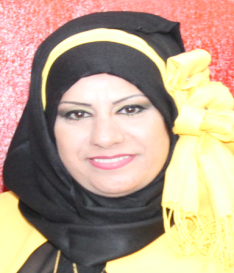 تاريخ الميلاد :      يوم  6   شهر   2   سنة  1978الحالة الزوجية : متزوجةعدد الاولاد : 3الديانة : مسلمةالتخصص : علوم التربية الرياضيةالوظيفة : تدريسيةالدرجة العلمية : استاذ مساعدعنوان العمل :الجامعة المستنصرية /كلية التربية الأساسية/ قسم التربية البدنية وعلوم الرياضةالهاتف النقال : البريد الالكتروني:towboyt.edbs@uomustansiriyah.edu.iq أولا : المؤهلات العلميةثانيا: التدرج الوظيفيثالثا: التدريس الجامعيرابعا: المقررات الدراسية التي قمت بتدريسهاخامسا:(الأطاريح .الرسائل) التي اشرفت عليهاسادسا : المؤتمرات العلمية والندوات وورشات العمل التي شاركت بها سابعا :الانشطة العلمية الاخرىثامنا : المشروعات البحثية في مجال التخصص لخدمة البيئة والمجتمع او تطوير التعليم تاسعا :عضوية الهيئات العلمية المحلية والدولية اللجان الدولية : 1- عضوة رابطة الاكاديمين العرب للتربية البدنية وعلوم الرياضة .2- عضوة في المجلس العالمي للعلوم الرياضية في السويد .اللجان المحلية :1- عضو لجنة اختبارات الطلبة المتقدمين للدراسات الأولية (الصباحي والمسائي ) منذ عام 2002 ولغاية الان2- عضو لجنة مقابلات الطلبة المقبولين الجدد 2015-20163 عضو لجنة ضمان الجودة الشاملة من 2014 ولغاية 20164- عضو لجنة استلال رسائل واطاريح طلبة الدراسات العليا 2015-20165- عضو نادي الشعلة الرياضي 6- عضوة لجنة ( الرقم الجامعي للطلبة) ضمان الجودة 20157- عضوة ارتباط شعبة التخطيط والمتابعة  من  2016 ولغاية 20218- رئيس معالجين اللجنة الاولمبية الرياضية العراقية ( اتحاد الرحالة ) 2019 ولغاية الان9- عضوة اللجنة الامتحانية للعامين الدراسيين 2019- 2020 ، 2020 – 202110- عضوة دراسات عليا للعام الدراسي 2020- 202111- مقرر الدراسات العليا للعام الدراسي 2021 - 2022عاشرا : كتب الشكر ,الجوائز ,شهادات التقدير حادي عشر : الكتب المؤلفة او المترجمة ثاني عشر : اللغات التي تجيدها اللغة العربيةاللغة الانكليزيةالدرجة العلميةالجامعةالكليةالتاريخبكالوريوسبغدادالتربية الرياضية2000-2001ماجستيربغدادالتربية الرياضية10-9-2009 دكتوراهبغدادالتربية الرياضية13 -11- 2014دبلوم عامتالوظيفةالجهةالفترة من – الى1تدريسيةكلية التربية الأساسية2002 ولغاية ألان 23ت   الجهة(المعهد-الكلية)الجامعةالفترة من – الى1كلية التربية الأساسية / قسم التربية البدنية وعلوم الرياضةالجامعة المستنصرية2002- ولغاية ألان 234تالقسمالمادةالسنة1التربية البدنية وعلوم الرياضةاللياقة البدنية2002 ولغاية ألان2التربية البدنية وعلوم الرياضةفلسفة التربية الرياضية2009- 20113التربية البدنية وعلوم الرياضةمبادئ التربية2009-2011  4التربية البدنية وعلوم الرياضةكرة طائرة2015  5التربية البدنية وعلوم الرياضةتشريح2013  6التربية البدنية وعلوم الرياضةجمناستك2002- 2008  7التربية البدنية وعلوم الرياضةطب رياض2009- ولغاية ألان   8 التربية البدنية وعلوم الرياضةإدارة وأشراف 2016 – 2018 ولغاية 20219التربية البدنية وعلوم الرياضةاصابات بدنية2017 – 202010التربية البدنية وعلوم الرياضةاصول تربية2018 -2020تاسم الأطروحة او الرسالة    القسم     السنة1تأثير تمرينات علاجية في بعض القدرات البدنية و التخفيف من حدة الآلم أسفل الظهر و التحدب الظهري للنساء المصابات بهشاشة العظام الموضعيالتربية البدنيةوعلوم الرياضة20192تأثير تمرينات تأهيلية باستخدام اليوغا المائية في تحسين المدى الحركي والقوة العضلية للمصابين بالتمزق الجزئي للرباط الوحشي لمفصل الركبة للاعبي شباب كرة القدمالتربية البدنيةوعلوم الرياضة20203تأثير تمرينات تأهيلية بالحبال المطاطية في تحسين تقوس الساقين وقوة عضلات الرجلين لدى الأطفال بعمر (8 -10 ) سنواتالتربية البدنيةوعلوم الرياضة2021    4    5    6    7    8    9   10تالعنوان  السنة    مكان انعقادها   نوع1مؤتمر علمي (الرياضة المدرسية وتحديات التغيير في الوطن العربي )2015مصر جامعة حلوان بالهرممشاركة بحث2( العلاقات العامة من وجهة النظر الأكاديمية )2016قسم التربية البدنية وعلوم الرياضةندوة3 (البدانة أسبابها ووسائل العلاج )2016قسم التربية البدنية وعلوم الرياضةورشة عمل  4الحضور والمشاركة في العديد من المحاضرات النوعية والمؤتمراتمن 2002 ولغاية 2016كلية التربية الأساسية  5ضمان الجودة الشاملة بين النظرية والتطبيق2015قسم الجودة / كلية التربية الأساسيةورشة عمل  6الرياضة والمناعة2017قسم التربية البدنية وعلوم الرياضةورشة عمل  7مؤتمر علمي دولي في علوم وتقنيات الانشطة البدنية والرياضية 2017جمهورية تونس العربيةمشاركة بحث  8 المؤتمر العلمي الدولي الاول ( تحديات الواقع وافاق المستقبل لعلوم التربية البدنية2019جامعة بغداد / كلية التربية البدنية وعلوم الرياضة للبناتمشاركة بحث  9العلاج بالابر الصينية2021قسم التربية البدنية وعلوم الرياضةورشة عمل 10اليوغا والمناعة في ظل جائحة كورونا2020قسم التربية البدنية وعلوم الرياضةورشة عمل11 المناخ وتأثيره على الانسان الرياضي2020قسم التربية البدنية وعلوم الرياضةورشة عمل12العناية بالأمومة وتوفير رياض الاطفال2021قسم التربية البدنية وعلوم الرياضةورشة عمل13تاثير النشاط البدني على اللياقة الصحية2022قسم التربية البدنية وعلوم الرياضةورشة عمل14مخاطر الادمان لدى الشباب2022قسم التربية البدنية وعلوم الرياضةورشة عمل   تداخل الكلية خارج الكلية    1دورة الطب الرياضي 2015دورة الطب الرياضي (انطاليا) 20152المشاركة والحضور في المخيمات الكشفية التي تقام في الكلية دورة علم الاجتماع ( مصر) 20153المشاركة السنوية في مؤتمر مناقشة بحوث التخرج لطلبة المرحلة الرابعة دورة تدريبية بلعبة الهوكي العشبي   4دورة حكام كرة السلة 2016دورة الطب الرياضي 2018 في السليمانيةتاسم البحثمحل النشرالسنة1تأثير التغذية والرياضة المدرسية في بعض مكونات الدم المناعية لدى تلاميذ المدارس الابتدائية مصر / جامعة حلوان20152تأثير منهج باستخدام تمرينات الايروبكس في تخفيف كتلة الجسم وبعض متغيرات التركيب الجسماني للنساء غير المتدرباتمجلة كلية التربية الأساسية / جامعة المستنصرية20143تأثير تمرينات اليوغا على القوة العضلية للاعبات التايكوندوا لنادي العربي الرياضيمجلة الرياضة المعاصرة / جامعة بغداد2014  4تأثير منهج علاجي بأستخدام تمرينات اليوغا في الحد من ارتفاع سكر الدم لمرضى السكريمجلة جامعة بابل2017  5استخدام تمرينات اليوغا وتأثيرها في نحت جسم المرأةجمهورية تونس العربية2017  6تأثير استخدام تمرينات علاجية في التخفيف من الآثار الجانبية لتفلطح القدممجلة ابحاث الذكاء2018  7تأثير استخدام ريجيم ( الكاربوهيدرات ) المخفض المصاحب لتمرينات الايروبكس في التخلص من السمنةمجلة كلية التربية الاساسية2017  8برنامج علاجي - غذائي وتأثيره على المصابات بالانزلاق الغضروفي القطني ذوات الوزن الزائدمجلة الرياضة المعاصرة2017  9تمرينات تأهيلية مقترحة باستخدام الأسلوب الثابت البيلاتس وتأثيرها في تخفيف آلام تيبس مفصل الركبةوقائع مؤتمر مجلة الرياضة المعاصرة201910تأثير تمرينات اليوغا المائية في تحسين المدى الحركي لمفصل الركبة المصابة بالتمزق الجزئي للرباط الوحشي للاعبي كرة القدممجلة كلية التربية الاساسية202111تأثير تمرينات علاجية على التحدب الظهري للنساء المصابات بهشاشة العظام بسن (50-55)مجلة كربلاء لعلوم الرياضة202012تأثير التمرينات المائية في علاج الزاوية العجزية المسببة لآلام المنطقة القطنية لأسفل الظهر للنساء بعمر 35-45 سنةمجلة كلية التربية الاساسية2020تكتب الشكر ,الجوائز ,شهادات التقديرالسنةالجهة1شكر وتقدير 2016عميد كلية التربية الأساسية / مستنصرية2شكر وتقدير 2014عميد كلية التربية الرياضية / مستنصرية3شكر وتقدير2013رئيس الجامعة المستنصرية  4شكر وتقدير2013عميد كلية التربية الأساسية / مستنصرية  5شكر2013وزير التعليم العالي  6شكر2012عميد كلية التربية الأساسية / مستنصرية7شكر وتقدير2011رئيس الجامعة المستنصرية8شكر وتقدير2010عميد كلية التربية الأساسية / مستنصرية9تثمين جهد 2007عميد كلية التربية الأساسية / مستنصرية10 شهادة تقديرية 2015عميد كلية التربية الأساسية / مستنصرية11شهادة تقديرية / المؤتمر العلمي السنوي الرابع عشر2012 عميد كلية التربية الأساسية12جوائز تقديرية للمخيمات الكشفية 2010 - 2015كلية التربية الأساسية13شكر وتقدير2016اللجنة الاولمبية / رئيس الاتحاد العراقي المركزي للرحالة14شكر وتقدير 2016عميد كلية التربية الأساسية15شكر وتقدير 2016 الأمانة العامة للمكتبة المركزية16شكر وتقدير 2016 الأمانة العامة للمكتبة المركزية17شكر وتقدير2016رئيس الجامعة المستنصرية18شكر وتقدير2017عميد كلية التربية البدنية وعلوم الرياضة / جامعة بغداد19شكر وتقدير2020وزير التعليم العالي والبحث العلمي20شكر وتقدير2021وزير التعليم العالي والبحث العلمي   تاسم الكتاب    سنة النشر   1التربية الصحية والصحة الشخصية في التربية الرياضية20112شبابك في يوكتك20123الطب الرياضي والإصابات الرياضية تأهيلها وعلاجها2016   4التربية الصحية والصحة الشخصية في التربية الرياضية (منقحة)2016